Ljubljana, 11.7.2022Okvirni načrt razvojnih spodbud v letu 2022JAVNI RAZPISI ZA DODELITEV NEPOVRATNIH SREDSTEV TurizemJavni razpis za spodbujanje uvajanja okoljskih in trajnostnih znakov za turistične nastanitve in gostinske ponudnikeObjavljen: 25.3.2022, rok za oddajo vlog: 29.8.2022 Namen: sofinanciranje stroškov pridobitve mednarodno uveljavljenega okoljskega ali trajnostnega znaka za turistične nastanitve in gostinske ponudnike ter stroškov, povezanih s promocijo konkurenčne prednosti turističnega/gostinskega ponudnika, ki jo je pridobil z znakom. Okoljski/trajnostni znaki, ki so predmet sofinanciranja, so naslednji: znak za okolje EU – EU ECOLABEL, Bio Hotels, Green Globe, Green Key, Travelife, Ecocamping, World of Glamping Green, Hostelling International Quality & Sustainability in L.E.A.F. Upravičeni stroški: stroški svetovalnih in izobraževalnih storitev, stroški informiranja in komuniciranja (promocijske aktivnosti), stroški izdelave promocijskega materiala, na katerem je jasno viden okoljski/trajnostni znakUpravičenci: pravne in fizične osebe, društva in drugi subjekti javnega in zasebnega prava, ki delujejo na področju turizma in gostinstva in so registrirani za dejavnost po SKD 55.100, 55.201, 55.202, 55.203, 55.204, 55.209, 55.300, 56.101, 56.102 in 56.105,Razpisana vrednost: 0,3 milijona evrovVišina sofinanciranja: do 5.000 evrov na posamezen objekt oziroma atrakcijo, de minimis shemaObdobje upravičenosti izdatkov: od 1. 1. 2020 do 29. 08. 2022Izvajalec: MGRTVeč o razpisu: https://www.gov.si/zbirke/javne-objave/javni-razpis-za-spodbujanje-uvajanja-okoljskih-in-trajnostnih-znakov-za-turisticne-nastanitve-in-gostinske-ponudnike-3/Podjetništvo in internacionalizacija Vavčerji za sofinanciranje različnih storitevObjavljen: vavčerji se kontinuirano objavljajo na spletnih straneh Slovenskega podjetniškega sklada, rok za oddajo vlog: do porabe sredstevZ vavčerskim sistemom zagotavljamo razvojne spodbude nižjih vrednosti, torej pomoč pri izvedbi manjših projektov mikro, malih in srednje velikih podjetij. Postopek pridobitve subvencije je poenostavljen, administrativno nezahteven in hiter. Gre za podporo rasti in razvoju slovenskih podjetij na različnih vsebinskih področjih:Vavčer za udeležbe na mednarodnih forumihhttps://podjetniskisklad.si/sl/razpisi?view=tender&id=128Vavčer za udeležbo v gospodarskih delegacijah v tujinohttps://podjetniskisklad.si/sl/razpisi?view=tender&id=127Vavčer za celostno vrednotenje okoljskih vplivov (LCA)https://podjetniskisklad.si/sl/razpisi?view=tender&id=129Vavčer za prenos lastništvahttps://podjetniskisklad.si/sl/razpisi?view=tender&id=126Vavčer za prototipiranjehttps://podjetniskisklad.si/sl/razpisi?view=tender&id=132Vavčer za patente, modele, znamkehttps://podjetniskisklad.si/sl/razpisi?view=tender&id=130Vavčer za statusno preoblikovanje družbhttps://podjetniskisklad.si/sl/razpisi?view=tender&id=133Vavčer za dvig digitalnih kompetenchttps://podjetniskisklad.si/sl/razpisi?view=tender&id=137Vavčer za kibernetsko varnost/2https://podjetniskisklad.si/sl/razpisi?view=tender&id=153Vavčer za digitalni marketing za socialna podjetjahttps://podjetniskisklad.si/sl/razpisi?view=tender&id=150Upravičeni stroški: Stroški zunanjih izvajalcevUpravičenci: MSPRazpisana vrednost: 13 milijonov evrovVišina sofinanciranja: do 60 % upravičenih stroškov oz. do največ 9.999,99 evrov / vlogoIzvajalec: SPSVeč o vavčerjih: https://podjetniskisklad.si/sl/produkti-sklada/sps-dvojcekdpora-pri-produktih/vavcerski-sistemi ali https://podjetniskisklad.si/sl/razpisiRaziskave, razvoj in inovacije Javni razpis spodbude za raziskovalno razvojne projekteObjavljen: 18. 2. 2022, rok za oddajo vlog: II. rok  3. 4. 2023 (v kolikor bodo ostala neporabljena sredstva I. roka)Namen: spodbujanje raziskovalno razvojnih dejavnosti v podjetjih v okviru raziskovalno razvojnih projektov na področju zelenega prehoda za razvoj novih ali izboljšanih izdelkov, procesov ali storitevUpravičeni stroški: stroški plač, stroški storitev zunanjih izvajalcev, investicije v neopredmetena sredstva, posredni stroškiUpravičenci: MSP in velika podjetja (konzorciji)Razpisana vrednost: 45 milijonov evrovVišina sofinanciranja: najmanj 50.000,00 evrov ter največ 500.000,00 evrov / konzorcijski projekt, Intenzivnosti pomoči: (ne glede na vrsto raziskav – industrijske raziskave ali eksperimentalni razvoj): v odvisnosti od velikosti posameznega podjetja kot konzorcijskega partnerja, vendar do največ 45 % upravičenih stroškov, z možnostjo povečanja za 15 odstotnih točk v primeru da projekt izvaja konzorcij partnerjev, med katerimi je vsaj en partner srednje veliko podjetje ali malo podjetje ali mikro podjetje, pri tem pa noben posamezen partner ne nosi več kot 70 % upravičenih stroškov.Obdobje upravičenosti stroškov: prične se z izdajo sklepa o izboru in traja največ 24 mesecev od datuma izdaje sklepa o izboruIzvajalec: SPIRITVeč o razpisu: https://www.spiritslovenia.si/razpis/382Javni razpis za spodbujanje pilotnih / demonstracijskih projektov – DEMO PILOTI Objavljen: 15. 4. 2022, rok za oddajo vlog: 16.9.2022, do 13:00 ureNamen: spodbuditi končne prejemnike k izvajanju razvojne in inovacijske dejavnosti, katere rezultat je izvedba pilotno-demonstracijskih projektov (v nadaljevanju: PD projekti) za razvoj in testiranje oziroma demonstracijo novih ali izboljšanih izdelkov, procesov ali storitev z visoko dodano vrednostjo in s tržnim potencialom, na področju zelenega prehoda in za krepitev odpornosti.Upravičeni stroški: stroški plač, stroški zunanjih izvajalcev in posredni stroški za izvajanje raziskovalno razvojnih aktivnosti v okviru eksperimentalnega razvoja (primerljivo razpisu za podporo raziskavam, razvoju in inovacijam na stopnji tehnološkega razvoja (TRL) nad 6), v okviru postavitve in testiranja demonstracije pa: stroški nakupa opredmetenih in neopredmetenih osnovnih sredstev (razen zemljišč in stavb), stroški storitev zunanjih izvajalcev, plač in posredni stroški.Upravičenci: MSP in velika podjetja (konzorciji), pravne osebe javnega in zasebnega pravaRazpisana višina sredstev: 30 milijonov evrovVišina sofinanciranja: znaša najmanj 500.000,00 evrov ter hkrati ne presega 1.000.000,00 evrov / projekt.Obdobje upravičenosti stroškov: od datuma oddaje vloge na javni razpis in traja največ 36 mesecev od datuma začetka projekta oziroma 24 mesecev od datuma začetka projekta za konzorcije, ki bodo izvajali samo 2. sklop. 
Izvajalec: SPIRITVeč o razpisu: https://www.spiritslovenia.si/razpis/388Investicije za večjo produktivnost  Javni razpis za spodbujanje investicij (Zakon o spodbujanju investicij – ZSInv)Objavljen: 18. 3. 2022, rok za oddajo vlog: II. rok 1. 10. 2022, do 12.00 ure in III. rok 12. 1. 2023, do 12.00 ure (v kolikor bodo ostala neporabljena sredstva I. roka oz II roka).Namen: spodbuditi gospodarske družbe k trajnostno naravnanim investicijam z vlaganji v  naprednejšo tehnologijo in avtomatizacijo poslovnih procesov, ki bodo prispevale k dekarbonizaciji ter zelenemu in digitalnemu prehodu ter dolgoročno omogočile večjo produktivnost gospodarske družbe, boljše okrevanje, odpornost, rast in konkurenčnost gospodarstva.  Upravičeni stroški: stroški gradnje (pripravljalna in zemeljska dela, gradbena dela, strojne in elektro instalacije, zunanja ureditev…), stroški nakupa opredmetenih osnovnih sredstev (zemljišča, zgradbe, stroji in oprema), stroški nakupa neopredmetenih osnovnih sredstev, ki nimajo fizične ali finančne oblike, pomenijo prenos tehnologije z nakupom patentnih pravic, licenc, blagovnih znamk, strokovnega znanja ali druge intelektualne lastnine, stroški transporta, montaže in zagona strojev ter opreme. Upravičenci: MSP in velika podjetjaRazpisana vrednost: 88,5 milijona evrovVišina sofinanciranja: sofinanciranje se izvaja po dveh shemah državnih pomoči in sicer sofinanciranje sledi novi karti regionalne državne pomoči za obdobje 2022 do 2027, skladno s katero se delež sofinanciranja lahko giblje med 15% in 50% upravičenih stroškov, v odvisnosti od velikosti podjetja in od lokacije investicije. Predvidena pa je tudi uporaba naložbene sheme za MSP na območju belih lis (to so območja, ki niso upravičena po karti regionalne državne pomoči), kjer je sofinanciranje lahko do 10% oz. do 20% upravičenih stroškov, v odvisnosti od velikosti podjetjaObdobje upravičenosti stroškov: Obdobje upravičenosti stroškov in izdatkov je 36 mesecev od začetka izvajanja investicije vendar se investicija mora začeti izvajati najkasneje v roku šestih mesecev po sklenitvi pogodbe o dodelitvisubvencije. Zadnji rok za zaključek investicije je najkasneje do 31. 3. 2026.Izvajalec: SPIRITVeč o razpisu: https://www.spiritslovenia.si/razpis/386Regionalni razvojJavni razpis za sofinanciranje operacij ekonomsko - poslovne infrastrukture v letih 2022 in 2023Objavljen: 31. 5. 2022, rok za oddajo vlog: 26.8.2022Namen razpisa: Namen javnega razpisa je občinam omogočiti infrastrukturne ureditve, dograditve ali razširitve ekonomsko – poslovnih con in s tem zagotoviti pogoje za razvoj in rast podjetij, ki beležijo visoko rast, gradijo podjetniško skupnost in krepijo verigo vrednosti na svojem področju, hkrati pa so pomembni zaposlovalci na regionalni in državni ravni.Upravičenci in ciljne skupine: Upravičeni prijavitelji do nepovratnih sredstev so občine, ki so hkrati investitor in nosilec operacije. Ciljne skupine operacije so mikro, mala in srednje velika podjetja (MSP), ki bodo poslovala v opremljeni / dograjeni / razširjeni ekonomsko - poslovni coni. Razpisana vrednost: Okvirna skupna višina sredstev, ki so predvidoma na razpolago za izvedbo javnega razpisa je 7.960.000,00 evrov, in sicer 4.776.000,00 za kohezijsko regijo Vzhodna Slovenija in 3.184.000,00 za kohezijsko regijo Zahodna Slovenija.Višina sofinanciranja: Stopnja sofinanciranja za kohezijsko regijo Vzhodna Slovenija lahko znaša največ 75% upravičenih stroškov operacije, za kohezijsko regijo Zahodna Slovenija pa stopnja sofinanciranja lahko znaša največ 70% upravičenih stroškov operacije. Preostanek deleža 25% za Kohezijsko regijo Vzhodna Slovenija oz. 30% za Kohezijsko regijo Zahodna Slovenija zagotovijo prijavitelji iz lastnih virov. Izvajalec: MGRTVeč o razpisu: https://www.gov.si/zbirke/javne-objave/javni-razpis-za-sofinanciranje-operacij-ekonomsko-poslovne-infrastrukture-v-letih-2022-in-2023/Javni razpis za podporo inovativnim ekosistemom ekonomsko-poslovne infrastrukture (EPC)Objavljen: 25. 2. 2022, rok za oddajo vlog: II. rok 19.5.2023 (v kolikor bodo ostala neporabljena sredstva I. roka) Namen razpisa: je krepiti konkurenčnost gospodarstva na regionalni ravni in ustvarjanje ekosistemov podjetij z visoko dodano vrednostjo preko sofinanciranja investicij v javno gospodarsko infrastrukturo, potrebno za delovanje ekonomsko poslovnih conUpravičenci in ciljne skupine: prijavitelji so samoupravne lokalne skupnosti (občine), ki nastopajo v vlogi investitorjev, medtem ko so ciljne skupine mikro, mala in srednje velika podjetja (MSP), ki bodo poslovala v opremljeni, dograjeni oz. razširjeni EPC Razpisana vrednost: 18 milijonov evrovVišina sofinanciranja: do 100 % upravičenih stroškov oz. največ do 1.300.000,00 EVROV (upoštevajoč morebitno finančno vrzel, ki jo mora prijavitelj izračunati ter vključiti v investicijsko dokumentacijo)Izvajalec: MGRTVeč o razpisu: https://www.gov.si/zbirke/javne-objave/?date=&titleref=&publisher%5B%5D=25&type=LesJavni razpis pomoč investicijam za večjo predelavo lesa za hitrejši prehod v podnebno nevtralno družboObjavljen: 25 3. 2022, rok za oddajo vlog: 1.9.2022, 20.2.2023, 31.8.2023, 15.1.2024 in 26.8.2024Namen: spodbujanje investicij v povečanje kapacitet za okolju prijazno predelavo lesa in učinkovito rabo virov sklano z načeli krožnega gospodarstva. S tem bomo prispevali k bistvenemu povečanju samooskrbe na področju oskrbe z lesenimi polizdelki/izdelki (npr. plošče (križno lepljene, OSB, gradbene, iveral), lepljeni nosilci, stavbno pohištvo, pohištvo….) in s tem hitrejšo transformacijo določenih povezanih gospodarskih dejavnosti (npr. trajnostna gradnja z lesom…) ter hitrejši prehod v podnebno nevtralno družbo. Upravičeni stroški: investicije v osnovna opredmetena in neopredmetena osnovna sredstvaUpravičenci: mikro, mala in sred nje velika podjetja (MSP), ki imajo registrirano dejavnost C16 (Obdelava in predelava lesa) ali C31 (Proizvodnja pohištva, razen C31.03 – proizvodnja žimnic).Razpisana vrednost: 28 milijonov evrovVišina sofinanciranja: Intenzivnost pomoči po shemi državne pomoči: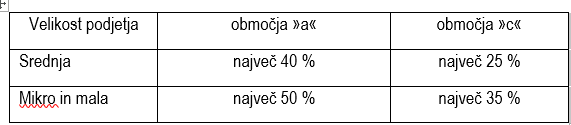 Načrtovana višina sofinanciranja upravičenih stroškov posameznega projekta mora znašati vsaj 50.000,00 evrov ter največ 4.000.000,00 evrov.Obdobje upravičenosti stroškov: z oddajo vloge na javni razpis in konča 30.6.2026Izvajalec: MGRTVeč o razpisu: https://www.gov.si/zbirke/javne-objave/javni-razpis-za-spodbujanje-vecje-predelave-lesa-za-hitrejsi-prehod-v-podnebno-nevtralno-druzbo-noo-les/Javni razpis Spodbude za mikropodjetja v lesarstvuObjavljen: 27.5. 2022, rok za oddajo vlog: 18.11.2022 (v kolikor bodo ostala neporabljena sredstva I. roka)Namen: spodbuditi razvoj mikropodjetij na področju lesarstva in s tem izkoristiti razvojni potencial slovenske strateške surovine (lesa).Upravičeni stroški: stroški nakupa opredmetenih osnovnih sredstev, stroški nakupa neopredmetenih osnovnih sredstev, stroški plač.Upravičenci: mikro podjetja, v razredu od 0 do 5 zaposlenih, s sedežem v Republiki Sloveniji, SKD C16 (Obdelava in predelava lesa) ali C31 (Proizvodnja pohištva, razen C31.03 – proizvodnja žimnic). Razpisana višina sredstev: 1 milijon evrovVišina sofinanciranja: Načrtovana višina sofinanciranja upravičenih stroškov posameznega projekta mora znašati vsaj 5.000,00 evrov ter največ 50.000,00 evrov. Obdobje upravičenosti stroškov: Obdobje upravičenosti stroškov in izdatkov se prične z oddajo vloge na razpis in konča 15. 10. 2023.Izvajalec: MGRTVeč o razpisu: https://www.gov.si/zbirke/javne-objave/javni-razpis-spodbude-za-mikropodjetja-v-lesarstvu/POVRATNI INSTRUMENTI ZA FINANCIRANJEFinančni instrumenti 2014 – 2020 (povratna sredstva)Objavljeni: finančni instrumenti se objavljajo na spletnih straneh Sklad skladov, rok za oddajo vlog: oddaja vlog je do porabe sredstevUpravičenci - določeni glede na področje:Podjetništvo: start – up podjetja, MSP, samostojni podjetnikiRaziskave razvoj in inovacije: mala, srednja in velika podjetjaEnergetska učinkovitost: oseba ožjega ali širšega javnega sektorja ali ESCO podjetjaUrbani razvoj: mestne občine občinski javni stanovanjski sklad, druge pravne osebe javnega ali zasebnega prava, ki opravljajo s stavbami in/ali z javnimi površinamiVišina razpisanih sredstev: skupaj s finančnim vzvodom na voljo 379,5 milijonov EVROV, od tega je trenutno razpoložljivih 118,7 milijonov EVROV Več o razpisu: https://www.skladskladov.siFinančni instrumenti COVID-19 (povratna sredstva)Objavljeni: finančni instrumenti Covid-19 se objavljajo na spletnih straneh Sklad skladov, rok za oddajo vlog: oddaja vlog je do porabe sredstevPodročja: Podjetništvo ter raziskave, razvoj in inovacijeNamen: spodbujanje podjetij vseh velikosti k razvijanju in uvajanju tehnoloških in ne tehnoloških inovacij, vključno s podporo za odpravo posledic zdravstvene krize, ki jo je povzročil izbruh nalezljive bolezni COVID-19Cilj: ohranitev delovnih mest, spodbujanje nastanka novih delovnih mest, spodbujanje financiranja projektov in poslovnih procesov gospodarstva, omogočanje hitrega dostopa MSP-jem do ugodnega financiranja razvoja, raziskav in inovacij podjetij in pomoč nadaljnjemu uspešnemu delovanju tudi v času epidemije COVID-19Upravičenci: velika podjetja, samostojni podjetniki, mikro, mala in srednje velika podjetja, ki so utrpela škodo zaradi virusa SARS-CoV-2 in niso podjetje v težavah, z najmanj 1 zaposlenim in ki poslujejo vsaj 6 mesecev z isto davčno številkoVišina razpisanih sredstev: skupaj s finančnim vzvodom 97,5 milijonov evrov, od tega je trenutno razpoložljivih 22,8 milijonov evrovKontakt: Sklad skladov – telefon: 01 200 75 14; e-mail: sklad.skladov@sid.siVeč o razpisu: https://www.skladskladov.si/covid19/posojila-za-financiranje-nalozb-v-raziskave-razvoj-inovacije-rri-iz-sklada-skladov-covid-19